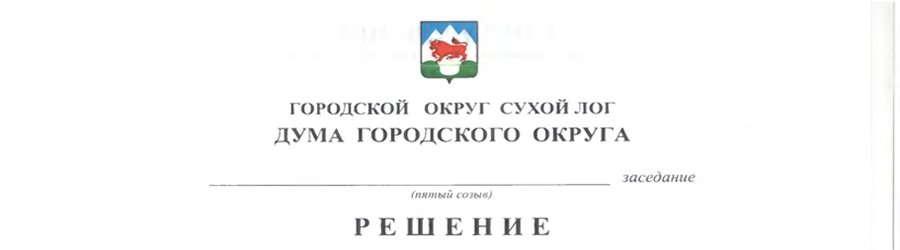 от 16.03.2017 № 518-РДг. Сухой ЛогОб объявлении конкурса по отбору кандидатур на должность Главы городского округа Сухой ЛогВ соответствии со статьей 36 Федерального закона от 06 октября 2003 года № 131-ФЗ «Об общих принципах организации местного самоуправления в Российской Федерации», статьей 5 Закон Свердловской области от 10 октября 2014 года № 85-03 «Об избрании органов местного самоуправления муниципальных образований, расположенных на территории Свердловской области», статьями 23, 28 Устава городского округа Сухой Лог, Положением о порядке проведения конкурса по отбору кандидатур на должность Главы городского округа Сухой Лог, утвержденным решением Думы городского округа от 23 августа 2016 года № 462-РД (с изменениями и дополнениями, внесенными решениями Думы городского округа Сухой Лог от 20 декабря 2016 года № 496-РД, от 02 марта 2017 года № 512-РД), Дума городского округаРЕШИЛА:Объявить конкурс по отбору кандидатур на должность Главы городского округа Сухой Лог (далее - конкурс).Назначить в состав конкурсной комиссии по отбору кандидатур на должность Главы городского округа Сухой Лог:Порядина Владимира Степановича, председателя Думы городского округа;Коновалову Ирину Валерьевну, председателя мандатной комиссии;Быкова Евгения Геннадьевича, председателя комиссии по экономической политике, бюджету, финансам и налогам;Фоминых Владимира Геннадьевича, председателя комиссии по землепользованию, городскому хозяйству и охране окружающей среды.Первый этап конкурса провести 17 мая 2017 года в 10.00 часов по адресу: Свердловская область, город Сухой, Лог, улица Кирова, 7а, малый зал Администрации городского округа Сухой Лог.Документы для участия в конкурсе принимать с 22 марта 2017 года по 24 апреля 2017 года включительно по адресу: Свердловская область, город Сухой, Лог, улица Кирова, 7а, кабинет 116, по графику: понедельник - с 09.00 до 12.00 часов, с 14.00 до 16.00 часоввторник - с 09.00 до 12.00 часовсреда - с 09.00 до 12.00 часовчетверг - с 14.00 до 16.00 часовпятница - с 09.00 до 12.00 часов, с 14.00 до 16.00 часовУстановить следующие условия и порядок проведения конкурса в соответствии с Положением о порядке проведения конкурса по отбору кандидатур на должность Главы городского округа Сухой Лог, утвержденным решением Думы городского округа от 23.08.2016 № 462-РД с изменениями и дополнениями, внесенными решениями Думы городского округа от 20 декабря 2016 года № 496-РД, от 02 марта 2017 года № 512-РД (далее - Положение):Право на участие в конкурсе имеют граждане Российской Федерации, достигшие 21 года.К участию в конкурсе не допускаются граждане:признанные судом недееспособными или содержащиеся в местах лишения свободы по приговору суда;имеющие гражданство иностранного государства либо вид на жительство или иной документ, подтверждающий право на постоянное проживание гражданина Российской Федерации на территории иностранного государства, за исключением случаев, когда для таких лиц возможность быть избранными в органы местного самоуправления предусмотрена международным договором Российской Федерации;3) осужденные к лишению свободы за совершение тяжких и (или) особо тяжких преступлений и имеющие на момент представления в конкурсную комиссию документов неснятую и непогашенную судимость за указанные преступления;4) осужденные к лишению свободы за совершение тяжких преступлений, судимость которых снята или погашена, - до истечения десяти лет со дня снятия или погашения судимости;5) осужденные к лишению свободы за совершение особо тяжких преступлений, судимость которых снята или погашена, - до истечения пятнадцати лет со дня снятия или погашения судимости;6) осужденные за совершение преступлений экстремистской направленности, предусмотренных Уголовным кодексом Российской Федерации, и имеющие на момент представления в конкурсную комиссию документов неснятую и непогашенную судимость за указанные преступления, если на таких лиц не распространяется действие подпунктов 4 и 5 пункта 11 Положения;7) подвергнутые административному наказанию в соответствии с Кодексом Российской Федерации об административных правонарушениях за пропаганду или публичное демонстрирование нацистской атрибутики или символики, либо атрибутики или символики экстремистских организаций, либо иных атрибутики и символики, пропаганда либо публичное демонстрирование которых запрещены федеральными законами, а также за массовое распространение экстремистских материалов, включенных в опубликованный федеральный список экстремистских материалов, а равно их производство либо хранение в целях массового распространения, если голосование на выборах состоится до окончания срока, в течение которого лицо считается подвергнутым административному наказанию;8) при наличии в отношении гражданина Российской Федерации вступившего в силу решения суда о лишении его права занимать государственные и (или) муниципальные должности в течение определенного срока этот гражданин не может быть зарегистрирован в качестве кандидата, если голосование на выборах в органы местного самоуправления состоится до истечения указанного срока.Гражданин, изъявивший желание участвовать в конкурсе, представляет в конкурсную комиссию следующие документы:1) заявление в письменной форме на участие в конкурсе, заполненное собственноручно (Приложение № 1 к Положению), с обязательством в случае его избрания на должность Главы городского округа Сухой Лог прекратить деятельность, несовместимую со статусом главы муниципального образования.В заявлении указываются фамилия, имя, отчество, дата и место рождения, адрес места жительства, серия, номер и дата выдачи паспорта или документа, заменяющего паспорт гражданина, наименование или код органа, выдавшего паспорт или документ, заменяющий паспорт гражданина, идентификационный номер налогоплательщика (при наличии), гражданство, сведения о профессиональном образовании (при наличии) с указанием организации, осуществляющей образовательную деятельность, года ее окончания и реквизитов документа об образовании и о квалификации, основное место работы или службы, занимаемая должность (в случае отсутствия основного места работы или службы - род занятий). Если гражданин является депутатом и осуществляет свои полномочия на непостоянной основе, в заявлении должны быть указаны сведения об этом и наименование соответствующего представительного органа. Если у гражданина имелась или имеется судимость, в заявлении указываются сведения о судимости гражданина, а если судимость снята или погашена, - также сведения о дате снятия или погашения судимости;2) копию (все страницы) и оригинал паспорта или заменяющего его документа;3) копии документов об образовании, подтверждающие указанные в заявлении сведения об образовании, заверенные нотариально или кадровой службой по месту работы (службы);4) копию трудовой книжки, заверенную нотариально или кадровой службой по месту работы (службы), или иные документы, подтверждающие трудовую (служебную) деятельность гражданина;5) сведения о размере и об источниках доходов гражданина, а также об имуществе, принадлежащем гражданину на праве собственности (в том числе совместной собственности), о вкладах в банках, ценных бумагах. Указанные сведения о доходах представляются за 2016 год, об имуществе, вкладах и ценных бумагах – по состоянию на 01.03.2017 г. по форме, установленной Федеральным законом от 12.06.2002 № 67 «Об основных гарантиях избирательных прав и права на участие в референдуме граждан Российской Федерации», при этом обязательны к заполнению все разделы формы;6) сведения о принадлежащем гражданину, его супруге (супругу) и несовершеннолетним детям недвижимом имуществе, находящемся за пределами территории Российской Федерации, об источниках получения средств, за счет которых приобретено указанное имущество, об обязательствах имущественного характера за пределами территории Российской Федерации гражданина, а также сведения о таких обязательствах его супруги (супруга) и несовершеннолетних детей. Указанные сведения представляются по состоянию на 01.03.2017 года по форме, установленной Указом Президента Российской Федерации от 06.06.2013 № 546 «О проверке достоверности сведений об имуществе и обязательствах имущественного характера за пределами территории Российской Федерации, о расходах по каждой сделке по приобретению объектов, недвижимости, транспортных средств, ценных бумаг и акций, представляемых кандидатами на выборах в органы государственной власти, выборах глав муниципальных районов и глав городских округов, а также политическими партиями в связи с внесением Президенту Российской Федерации предложений о кандидатурах на должность высшего должностного лица (руководителя высшего исполнительного органа государственной власти) субъекта Российской Федерации», при этом обязательны к заполнению все разделы формы, включая случаи отсутствия указанного имущества;7) сведения о своих расходах, а также о расходах своих супруги (супруга) и несовершеннолетних детей по каждой сделке по приобретению земельного участка, другого объекта недвижимости, транспортного средства, ценных бумаг, акций (долей участия, паев в уставных (складочных) капиталах организаций), совершенной в течение последних трех лет, если сумма сделки превышает общий доход гражданина и его супруги (супруга) за три последних года, предшествующих совершению сделки, и об источниках получения средств, за счет которых совершена сделка. Указанные сведения представляются по форме, установленной Указом Президента Российской Федерации от 06.06.2013 № 546 «О проверке достоверности сведений об имуществе и обязательствах имущественного характера за пределами территории Российской Федерации, о расходах по каждой сделке по приобретению объектов, недвижимости, транспортных средств, ценных бумаг и акций, представляемых кандидатами на выборах в органы государственной власти, выборах глав муниципальных районов и глав городских округов, а также политическими партиями в связи с внесением Президенту Российской Федерации предложений о кандидатурах на должность высшего должностного лица (руководителя высшего исполнительного органа государственной власти) субъекта Российской Федерации», при этом обязательны к заполнению все разделы формы, включая случаи отсутствия указанных расходов;8) справку о наличии (отсутствии) судимости, выданную не ранее чем за 6 месяцев до дня предоставления, в порядке, установленном законодательством Российской Федерации;9) копию и оригинал свидетельства о постановке физического лица на учет в налоговом органе по месту жительства на территории Российской Федерации;10) копии и оригиналы документов воинского учета - для граждан, пребывающих в запасе, и лиц, подлежащих призыву на военную службу;11) заключение медицинского учреждения о наличии (отсутствии) заболевания, препятствующего поступлению на государственную гражданскую службу Российской Федерации и муниципальную службу или ее прохождению, по форме № 001-ГС/у, утвержденной Приказом Министерства здравоохранения и социального развития Российской Федерации от 14.12.2009 № 984н;12) согласие на обработку персональных данных, представленное всеми лицами (их законными представителями - в отношении несовершеннолетних детей), чьи персональные данные содержатся в документах, представляемых для участия в конкурсе (Приложение № 2 к Положению);13) цветную фотографию размером 3x4 см.По желанию гражданина им могут быть представлены документы о дополнительном профессиональном образовании.К моменту представления в конкурсную комиссию вышеуказанных документов, гражданин обязан закрыть счета (вклады), прекратить хранение наличных денежных средств и ценностей в иностранных банках, расположенных за пределами территории Российской Федерации, и (или) осуществить отчуждение иностранных финансовых инструментов.Вместе с вышеуказанными документами гражданин представляет письменное уведомление о том, что он не имеет счетов (вкладов), не хранит наличные денежные средства и ценности в иностранных банках, расположенных за пределами территории Российской Федерации, не владеет и (или) не пользуется иностранными финансовыми инструментами (Приложение № 3 к Положению).В случае отсутствия возможности своевременного представления в конкурсную комиссию справки о наличии (отсутствии) судимости допускается представление в конкурсную комиссию копии расписки (уведомления, в случае подачи заявления в электронной форме) о приеме уполномоченным органом заявления о выдаче указанной справки. При этом справка о наличии (отсутствии) судимости должна быть представлена в конкурсную комиссию не позднее дня проведения первого этапа конкурса.В случаях несвоевременного и (или) неполного представления гражданином документов, представления неполных сведений в указанных документах гражданину отказывается в приеме документов для участия в конкурсе.Конкурс проводится в два этапа:первый этап - конкурс документов;второй этап - конкурсные испытания.Первый этап конкурса может проводиться в отсутствие кандидатов.На первом этапе конкурса конкурсная комиссия:оценивает результаты проверки полноты и достоверности сведений, представленных кандидатами. Отсутствие ответов на запросы, направленные с целью проведения проверки полноты и достоверности представленных сведений, не является основанием для отказа в допуске к участию во втором этапе конкурса.  определяет соответствие кандидатов требованиям, указанным в пункте 10 Положения, на основании представленных документов и информации, полученной от правоохранительных и иных государственных органов.Недостоверность представленных кандидатом сведений, а также представление кандидатом подложных документов или заведомо ложных сведений, подтвержденных информацией, представленной правоохранительными органами или иными государственными органами, либо несоответствие кандидата требованиям, указанным в пункте 10 Положения, являются основаниями для принятия конкурсной комиссией решения об отказе в допуске такого кандидата ко второму этапу конкурса.Конкурсная комиссия в письменной форме уведомляет о принятом решении кандидатов, допущенных к участию во втором этапе конкурса, а также кандидатов, не допущенных к участию во втором этапе конкурса, с указанием причин отказа в допуске к участию во втором этапе конкурса, в срок не позднее 5 календарных дней до дня проведения второго этапа конкурса.Решение о дате, месте и времени проведения второго этапа конкурса принимается конкурсной комиссией по итогам первого этапа конкурса.Второй этап конкурса проходит в форме собеседования с изложением программы развития городского округа Сухой Лог в рамках полномочий Главы городского округа Сухой Лог (далее - программа).Собеседование проводится конкурсной комиссией отдельно с каждым из кандидатов.Кандидат может представить комиссии программу  в письменном виде в объеме не более десяти печатных страниц.Изложение тезисов программы не может превышать 10 минут. Кандидат докладывает о планируемых действиях по развитию городского округа Сухой Лог.После окончания выступления каждый член конкурсной комиссии вправе высказаться относительно выступления кандидата, задать уточняющие вопросы.В ходе проведения собеседования с кандидатом члены конкурсной комиссии задают кандидату вопросы с целью определения уровня его профессиональной подготовки, знаний, умений, навыков и иных личностных и деловых качеств кандидата.По результатам конкурса конкурсная комиссия принимает одно из следующих решений:о представлении не менее двух кандидатов в Думу городского округа;о признании конкурса несостоявшимся в следующих случаях:наличия одного кандидата;признания всех кандидатов несоответствующими требованиям, указанным в пункте 10 Положения;признания всех кандидатов не прошедшими конкурсные испытания;подачи всеми кандидатами заявлений об отказе от участия в конкурсе.Отбор кандидатов из числа кандидатов, принявших участие во втором этапе конкурса, осуществляется путем проведения открытого голосования членов конкурсной комиссии по каждому кандидату.Отобранными для предоставления в Думу городского округа считаются кандидаты, набравшие большинство голосов членов комиссии.Решение конкурсной комиссии по результатам конкурса направляется в Думу городского округа.6. Опубликовать настоящее решение в газете «Знамя Победы» и на официальном сайте городского округа Сухой Лог.7. Направить настоящее решение Губернатору Свердловской области.8. Контроль исполнения настоящего решения возложить на постоянную мандатную комиссию (Коновалова И.В.)Председатель Думы городского округа                                           В.С. Порядин